1. PODACI O PODNOSITELJU ZAHTJEVA2. POPIS PROIZVODA KOJI ĆE SUDJELOVATI U NEOBVEZNOM OZNAČAVANJU3. PROČELJE FARME:   SVINJE   GOVEDA   OVCE   KOZE   PERAD  (zaokružiti) U ______________, dana ___________                                                                             								        _____________________							                                                                               (pečat i potpis odgovorne osobe)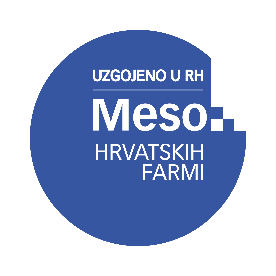 ZAHTJEV ZA KORIŠTENJEM ZNAKA MESO HRVATSKIH FARMI   UZGOJENO U RH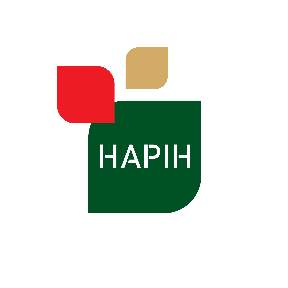 Naziv trgovačkog društva / obrta / zadruge / OPG-aOIB  podnositelja zahtjevaAdresa (ulica, mjesto i poštanski broj)Odgovorna osobaKontakt osobaTelefon Fax E-mailREDNI BROJNAZIV PROIZVODA (Odnosno SKUPINE KOD MESA PERADI)1.2.3.4.5.REDNI BROJ                                  NAZIV/LOKACIJA  FARME/ IKG BROJ1.2.3.4.5.